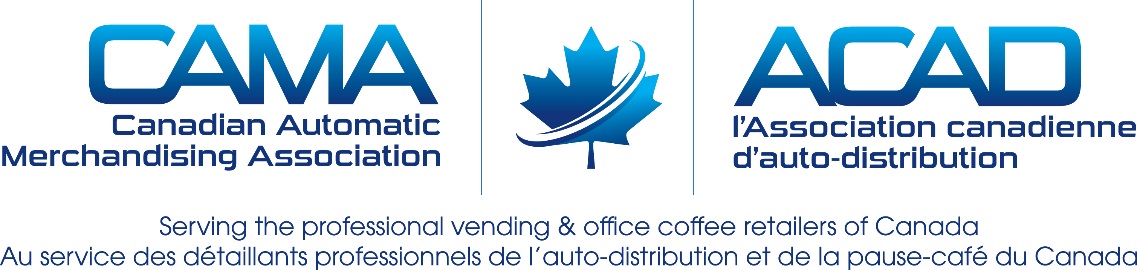 CAMA JOB BANKThe CAMA office will not provide job counseling or offer advice on applications. CAMA will not accept applications on behalf of the hiring company. If you have any questions, please contact the hiring company directly.COMPANY NAME:JOB TITLE:JOB LOCATION:APPLICATION DEADLINE:JOB DESCRIPTION:QUALIFICATIONS & REQUIRMENTS:APPLICATION INSTRUCTIONS:Please send resume & cover letter to (insert contact information).